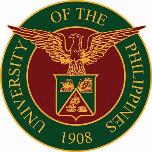 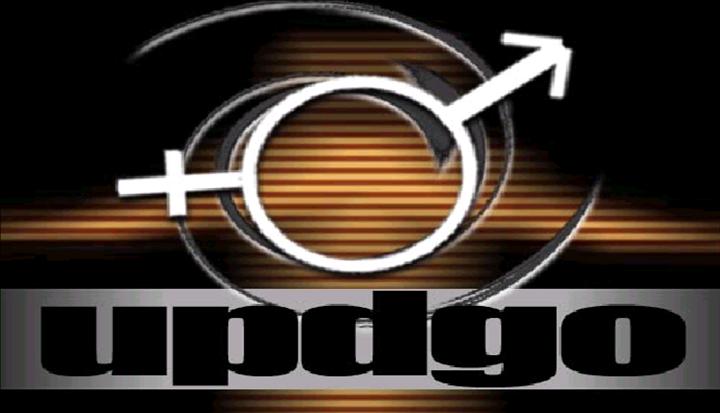 GAWAD KASARIAN 2021PORMULARYO NG NOMINASYONSusing saligan ng Gawad Kasarian ang pangunguna at aktibong pakikilahok ng mga indibidwal at mga miyembro Gender and Development (GAD) Committee sa pagsulong ng iba’t ibang aktibidad para sa kababaihan at lahat ng kasarian. Pagbabatayan para sa Gawad Kasarian 2021 ang mga nasagawang aktibidad at programang pang-GAD para sa  taong 2018 hanggang 2020. Kikilalanin namang dagdag na puntos ang mga aktibidad at programang pang-GAD na nasagawa bago ang taong 2018.NOMINADO:Pangalan ng indibidwal o mga kasapi ng GAD Committee:*Maaaring magdagdag ng hanayDepartamento/Dibisyon: ________________________________Kolehiyo/Yunit: _______________________________________________PAGDALO SA MGA PAGSASANAY NA MAY KINALAMAN SA GAD (GST, SOGIE, atbp.) NA PINANGUNAHAN NG UPDGO PARTISIPASYON SA MGA PANGUNAHING NA ADBOKASIYA SA LOOB NG UP DILIMANIlahad ang mga naging partisipasyon sa mga pangunahing adbokasiya ng GAD sa loob ng UP Diliman*Maaaring magdagdag ng hanayGAD PLAN AND BUDGET & ACCOMPLISHMENT REPORTIlagay kung nakapagpasa ng GAD Plan and Budget (GAD PB) at GAD Accomplishment Report (GAD AR) sa UPDGO. Ilakip din bilang attachment ang mga ipinasang plano at mga naganap na aktibidad:*Maaaring magdagdag ng hanayIMPLEMENTASYON NG MGA AKTIBIDAD NA MAY KAUGNAYAN SA GAD (batay o labas sa GAD Plan and Budget 2018 - 2020)Ilahad ang mga aktibidad na may kaugnayan sa GAD na isinagawa sa pangunguna ng GAD Committee:  *Maaaring magdagdag ng hanayIBA PANG GAD Accomplishment mula taong 2017 pababaIsaad ang mga naging pakikilahok o aktibidad bago ang taong 2018. Maglakip din ng dokumentasyon. (Hal. GST noong 2015, aktibong kasapi ng GST Instructors’ Pool) PAGBIBIGAY-TIBAYPinatutunayan ko na hindi ako kailanman nahusgahang maysala sa anumang kasong administratibo o kasong kriminal. Sakaling kasalukuyang nahaharap sa proseso ng imbestigasyon sa kasong administratibo o kriminal laban sa akin, ipinagtitibay ko na hindi ako nahusgahang maysala sa panahong ako ay nominado.Ipinagtitibay ko/namin ang kawastuhan ng mga nilalaman ng pormularyong ito, ngayong _______________ (petsa).  _________________________________Pangalan at Lagda ng Nominado  _________________________________     	Pangalan at Lagda ng Nominado  _________________________________     	Pangalan at Lagda ng Nominado     _________________________________     	Pangalan at Lagda ng NominadoNominado ni:_____________________________________Pangalan at LagdaIniendorso ni:_____________________________________(Pangalan at  Lagda)Dekano/Pinuno ng kolehiyo/opisinaDAGDAG NA KAHINGIANInaasahang makapagpadala ng PDF copy ng Gawad Kasarian 2021 Pormularyo ng Nominasyon kasama ang mga lakip na dokumento sa (updgo@up.edu.ph) sa araw ng 28 Pebrero 2020 bago ang ika-5:00 n.h. Tanging ang mga kumpletong aplikasyon lamang (kasama ang mga lakip na dokumento) ang isasalang sa screening committee.PangalanSex-assigned-at-birth (Babae, Lalaki, atbp.)Gender Identity (opsyonal)PosisyonTermino TaonDetalye (pagsasanay, anyo ng partisipasyon, venue, petsa, atbp.)Mga dumaloDokumentasyon (sertipiko, larawan, ulat kabilang ang online na porma, atbp.)2018Hal. Kalahok, Gender Sensitivity Training. Marso 8, 2018. UPDGO Conference RoomLimang (5) kasapi ng GAD committee35 kawani ng kolehiyo/YunitSertipiko, larawan20192020Taon201820192020DokumentasyonOne Billion Rising – UP DilimanHal. Nag-ambag ng kultural na pagtatanghal. Pebrero 12, 2018. Quezon HallSumali sa martsa at programa sa Quezon HallSumali sa martsa at programa sa Quezon Hall Kalakip ang mga larawanBuwan ng Kababaihan UP Diliman PrideInternational Day for the Elimination of All Forms of Discrimination Against Women – IDEVAW/ 18-day campaign to end violenceTaonGAD Plan and Budget[Meron/Wala]GAD Accomplishment Report [Meron/Wala]Dokumentasyon2018Hal. MeronMeronKalakip ang kopya ng GAD PB at GAD AR 201820192020TaonDetalye (aktibidad, mga kalahok/tumanggap, tagapagsalita, venue atbp)Matatagpuan sa GAD Plan [Oo/Hindi]Dokumentasyon2018Hal. Forum on Misogyny para sa mga kawani ng OUR. March 4, 2018. OUR Conference Room. OoLarawan20192020TaonDetalye (aktibidad, anyo ng partisipasyon, venue, petsa, atbp.)Opisinang nangunaDokumentasyon2017Hal. Kalahok sa GST Trainers’ Training. UPDGO Conference Room. Agosto 6-7, 2017UPDGOSertipiko